ПОСТАНОВЛЕНИЕот  "___24___" _____12_____2020г.  №730а.Хакуринохабль
О закреплении муниципальных бюджетных образовательных организаций, реализующих основные общеобразовательные программы дошкольного, начального общего, основного общего и среднего общего образования за территориями муниципального образования "Шовгеновский район" на 2021 год	В соответствии с Федеральным законом 273-ФЗ "Об образовании в Российской Федерации" от 29 декабря 2012г., приказом Министерства просвещения РФ от 2 сентября 2020 г. № 458 "Об утверждении Порядка приема на обучение по образовательным программам начального общего, основного общего и среднего общего образования", приказом Министерства просвещения РФ от 15 мая 2020 г. N 236 "Об утверждении Порядка приема на обучение по образовательным программам дошкольного образования" (с изменениями и дополнениями), в целях обеспечения гарантий доступности образования, глава администрации муниципального образования «Шовгеновский район»ПОСТАНОВИЛ:1.Закрепить муниципальные бюджетные образовательные организации, реализующие основные общеобразовательные программы дошкольного, начального общего, основного общего и среднего общего образования за территориями муниципального образования "Шовгеновский район" согласно приложению к настоящему постановлению.2.Начальнику управления образования администрации муниципального образования "Шовгеновский район (Дачева М.И.) обеспечить контроль учета и приема граждан, подлежащих обучению и имеющих право на получение образования соответствующего уровня, в образовательные организации.3.Руководителям образовательных организаций  разместить настоящее постановление на информационных стендах и официальных сайтах в информационно-телекоммуникационной сети "Интернет".4.Настоящее постановление  опубликовать в районной газете «Заря» и  на сайте управления образования администрации муниципального образования  «Шовгеновский район».5.Настоящее постановление вступает в силу со дня его официального опубликования.6.Контроль исполнения настоящего постановления  возложить на Шемаджукова А.И., первого заместителя главы администрации муниципального образования  «Шовгеновский район».Глава администрацииМО «Шовгеновский район»                                                              Р.Р.АутлевПереченьмуниципальных бюджетных образовательных организаций, реализующих основные общеобразовательные программы дошкольного, начального общего, основного общего и среднего общего образования, закрепленных за территориями муниципального образования "Шовгеновский район" на 2021 годРЕСПУБЛИКА АДЫГЕЯАдминистрациямуниципального образования«Шовгеновский район»385440а. Хакуринохабль,ул. Шовгенова, 9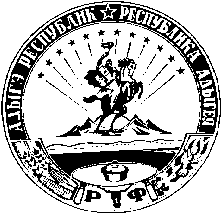 АДЫГЭ РЕСПУБЛИКМуниципальнэ образованиеу«Шэуджэн район»иадминистрацие385440къ. Хьакурынэхьабл,ур. Шэуджэным ыцI, 9Приложение  к постановлениюадминистрации МО "Шовгеновский район" от  "__24_" ____12_____  2020г. №730 № п/пМуниципальные бюджетные  образовательные учреждения Территории общеобразовательные организации (школы)общеобразовательные организации (школы)общеобразовательные организации (школы)1Муниципальное бюджетное образовательное учреждение «Хакуринохабльская средняя общеобразовательная школа №1 имени Д.А. Ашхамафа» аула Хакуринохабль Шовгеновского района Республики Адыгеяа.Хакуринохабль2Муниципальное бюджетное образовательное учреждение «Средняя общеобразовательная школа №2» х. Дукмасов Шовгеновского района Республики Адыгеях.Дукмасов3Муниципальное бюджетное образовательное учреждение «Средняя общеобразовательная школа №3» аула Джерокай Шовгеновского района Республики Адыгеяа.Джерокайх.Свободный трудх.Семено-Макаренский4Муниципальное бюджетное образовательное учреждение «Мамхегская средняя общеобразовательная школа №4 им Х.Б. Андрухаева» Шовгеновского района Республики Адыгеяа.Мамхег5Муниципальное бюджетное образовательное учреждение «Средняя общеобразовательная школа №5» п. Зарево Шовгеновского района Республики Адыгеяп.Заревоп.Ульскийх.Келеметов6Муниципальное бюджетное образовательное учреждение «Хатажукаевская средняя общеобразовательная школа №6 имени Ахмеда Хаткова» а. Пшичо Шовгеновского района Республики Адыгеяа.Хатажукайа.Кабехабльа.Пшичо7Муниципальное  бюджетное образовательное учреждение «Средняя общеобразовательная школа №8» х. Чернышева Шовгеновского района Республики Адыгея х.Чернышевх.Веселый8 Муниципальное бюджетное образовательное учреждение «Краснобашненская средняя общеобразовательная школа №9» х. Тихонов Шовгеновского района Республики Адыгеях.Тихоновх.Ореховх.Мокро-Назаровх.Чикаловх.Пентюхов9Муниципальное бюджетное образовательное учреждение «Средняя  общеобразовательная школа №10»  х.Хапачев Шовгеновского района Республики Адыгеях.Хапачевх.Киров10Муниципальное бюджетное образовательное учреждение «Средняя общеобразовательная школа №11» а. Пшизов Шовгеновского района Республики Адыгеяа.Пшизовп.Лесничество11Муниципальное бюджетное образовательное учреждение «Основная общеобразовательная школа №12» х. Мамацев Шовгеновского района Республики Адыгеях.Мамацевх.Касаткинх.Пикалин12Муниципальное бюджетное образовательное учреждение «Основная общеобразовательная школа №13» х. Михайлов Шовгеновского района Республики Адыгеях.Михайловх.Дорошенкох.Ново-Русовх.Лейбо-Абазовх.Задунаевскийдошкольные образовательные организациидошкольные образовательные организациидошкольные образовательные организации1. Хакуринохабльское муниципальное бюджетное дошкольное образовательное учреждение «Детский сад общеразвивающего вида №1 «Насып»а.Хакуринохабльа.Мамхег2.Муниципальное бюджетное дошкольное образовательное учреждение «Детский сад общеразвивающего вида №4 «Дэхэбын»а.Хатажукайа.Кабехабльа.Пшичоа.Пшизов3.Муниципальное бюджетное дошкольное образовательное учреждение муниципального образования «Шовгеновский район» «Детский сад общеразвивающего вида №2 «Бэрэчэт» а.Джерокай а.Джерокайх.Свободный трудх.Семено-Макаренский4.Муниципальное бюджетное дошкольное образовательное учреждение муниципального образования «Шовгеновский район» «Детский сад общеразвивающего вида №3 «Золушка» х.Мамацев х.Мамацевх.Касаткинх.Пикалинх.Дукмасовх.Тихоновх.Ореховх.Мокро-Назаровх.Чикаловх.Пентюхов